Please complete and email this form to:  TOFCFields@ayso9.orgAll field requests require the following. Please initial your acceptance: 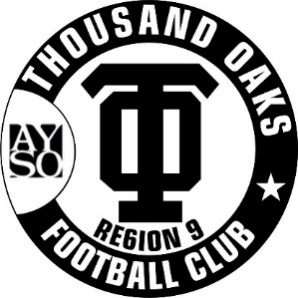 TOFC Field Reservation Request FormDate Request Made:TOFC Team: (ex. U15GX or U12BC)Coach/Manager Info:(Name, phone #, email address)Date(s) Field Required:Size Field Needed: (ex. U12 field, etc.)Preferred Location: (Conejo Creek, Old Meadows, etc.)Reason for Request: (Scrimmage, practice, etc.)Comments:Minimum of 2 week notice to request a reservation. Requests with less than 2 weeks notice will not be processed. Once a field is reserved there are no cancellations.  Minimum of 2 week notice to request a reservation. Requests with less than 2 weeks notice will not be processed. Once a field is reserved there are no cancellations.  Sufficient funds in the teams account to cover the cost of the field reservation. Typically fields are $4.50 per hour with a 2 hour minimum. Lights are an additional $38/hr.  Sufficient funds in the teams account to cover the cost of the field reservation. Typically fields are $4.50 per hour with a 2 hour minimum. Lights are an additional $38/hr.  All information completed on this form Fields are only confirmed when you receive a written confirmation back from AYSO.  